Let’s look for vowels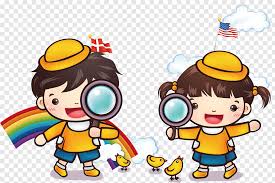 a b c d e f g h i j k l m n o p q r s t u v w x y zFind a book. Choose some pages and do a vowel tally!It can be a capital or a lowercase vowel.VowelTallyA aE eI iO oU u